KORENINE PRI RASTLINIKorenine pritrjajo rastlino v tla in iz tal sprejemajo vodo, v kateri so raztopljene mineralne snovi in shranjujejo rezervno hrano rastline (založne snovi).Koreninski sistem ima običajno glavno korenino, iz katere izraščajo stranske korenine, na katerih so koreninski laski. To velja za dvokaličnice, ki so najpogostejše.Korenine imajo rastni del, srkalni del in prevajalni del.Na prečnem prerezu korenine lahko ločimo: povrhnjico, skorjo in žilo (v steblu jih je praviloma več).Na koncu glavne korenine (in stranskih korenin) so rastni vršički, kjer se celice delijo in omogočajo rast korenine v dolžino.Poznamo različne vrste korenin : prave (npr.: korenček) in nadomestne (npr.: bršljan)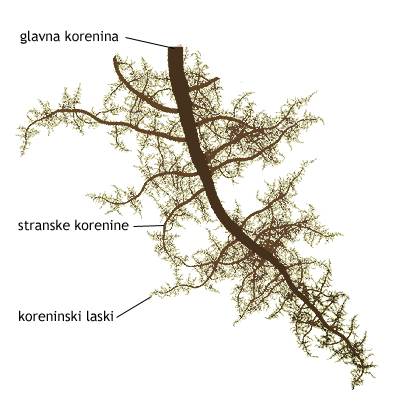 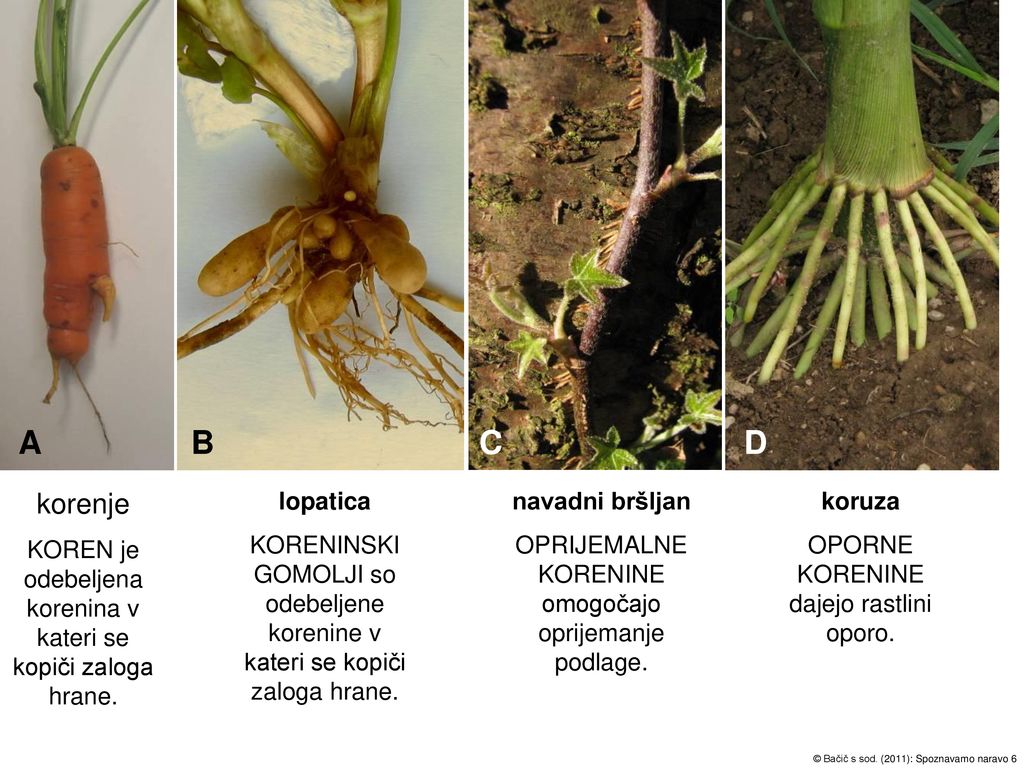 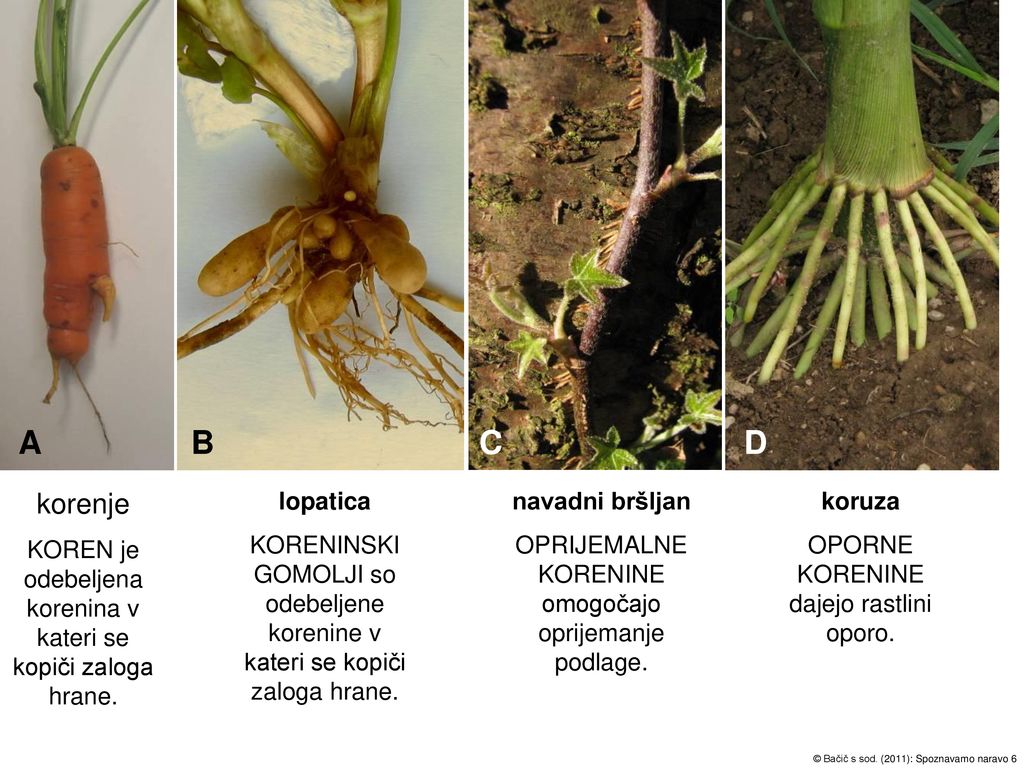 